BAB IITINJAUAN PUSTAKA2.1 	Tinjauan PustakaSistem peramalan kenaikan permukaan air dengan artificial neural network backpropagation (studi kasus: Desa tanjung jaya, Kelurahan Surabaya, Kecamatan Sungai serut, kota bengkulu) oleh Ili Susanti. Universitas Bengkulu. Dalam penelitian ini bertujuan untuk meramalkan kenaikan permukaan air 1 (satu) jam kedepan. Dalam penelitian ini, sistem yang digunakan adalah sistem Jaringan Syaraf Tiruan    Backpropagation dengan metode pelatihan dan pengujian Levenberg-Marquardt. Jaringan Syaraf Tiruan (JST) adalah model sistem komputasi yang berkembang sangat pesat yang dapat bekerja seperti syaraf biologis yaitu dapat mengenali pola -pola yang telah  diajarkan. Langkah-langkah  penelitian  meliputi  analisis  kebutuhan  sistem, pengumpulan data, perancangan perangkat lunak dan pengujian sistem. Pada penelitian ini, sebagai masukkan JST adalah data koefisien aliran, intensitas curah hujan, dan luas daerah aliran sungai yang diolah menjadi kenaikan permukaan air   selama satu hari  (24 jam ), sedangkan sebagai keluaran JST adalah  kenaikan permukaan air untuk satu jam kemudian.  Perangkat  lunak  ini  dibangun  dengan  menggunakan  bahasa  pemrograman Matlab R2008b. Dari penelitian yang telah dilakukan, Jaringan Syaraf Tiruan dengan metode Backpropagation yang sudah dilatih dengan data koefisien aliran, intensitas curah hujan,  dan  luas  daerah  aliran  sungai,  dapat  digunakan  untuk  memprediksi kenaikan permukaan air   dengan persentase kesalahan 1.76625 %.  Pada pengujian arsitektur dan parameter pelatihan, didapat bahwa sistem akan optimal dengan jumlah neuron 10 dan 5, laju pembelajaran 0.1 dan momentum 0.8.  Zonasi Tingkat Kerawanan Banjir dengan Sistem Informasi Geografi (SIG) pada Sub Das Walanae Hilir oleh Suhardiman Universitas Hasanudin, Makassar. Dalam penelitian ini menganalisis daerah rawan banjir pada Sub Das Walanae Hilir, dimana hasilnya berupa peta rawan banjir, peta tersebut diperoleh dengan menggunakan teknik SIG berdasarkan metode analisis, penilaian, pembobotan dan proses tumpang susun (overlay) faktor Meteorologi dan karakteristik DAS yang berpengaruh terhadap terjadinya banjir.Dari peta kerawanan banjir didapat bahwa Sub DAS Walanae terdiri dari tiga  kelas  kerawanan  banjir  yaitu kelas Kurang  Rawan  Banjir, kelas Rawan Banjir dan kelas Sangat Rawan  Banjir. Kecamatan yang memiliki  luas kelas kerawanan sangat rawan yang paling tinggi adalah kecamatan Cendrana dengan luas 8.443.33 ha dengan persentase yaitu 5.44% diikuti  Kec. Duabaccoe  dengan  luas  6.984.59  ha  dengan persentase yaitu 4.50%, dan Pammana dengan luas 6.566.46 ha dengan persentase yaitu  4.23% dari jumlah total wilayah Sub DAS Walanae Hilir. Daerah ini mempunyai daerah sangat rawan  banjir yang  luas  dipengaruhi oleh faktor  yaitu  kelas lereng yang umumnya datar (0 - 8%), Ketinggian 08 – 12,5 mdpl tekstur tanah dengan kriteria Sangat  halus. Penggunaan Lahan yang didominasi sawah, kebun  campuran, tubuh air, tambak, merupakan daerah aliran sungai dan ketinggian  lahan  yang rendah. (Suhardiman, 2012)Analisis Kerawanan dan Pengurangan Resiko Banjir di Kalimantan Barat Berbasis Sistem Iinformasi Geografi (SIG) oleh Nata Miharja, Seno D. Panjaitan, Sumiyattinah). Dalam penelitian ini menganalisis daerah rawan banjir dan resiko banjir di Kalimantan. Dalam studi ini Untuk  mendapatkan  tingkatan kerawanan  dan  indeks  kategori  pengurangan  risikonya digunakan  metode  analisis  spasial. Data yang  digunakan untuk  analisis  kerawanan terdiri  dari  tutupan  lahan, DEM  (Digital  Elevation Model), curah hujan, genangan air dan kejadian banjir, sedangkan untuk pengurangan risiko terdiri dari  penduduk  dan  kewilayahan,  jumlah  bangunan  pendidikan  dan  kesehatan,  dan  peran pemerintah  daerah. Hasil  studi  menunjukkan  bahwa  daerah-daerah  yang  memiliki  kerawanan banjir terbagi  atas  empat  tingkat  kerawanan, yaitu  aman,  rendah,  sedang / menengah  dan  tinggi, sedangkan pengurangan risiko kategori tingkatan ancaman, kerentanan dan kapasitas, terbagi atas tingkatan rendah, sedang / menengah dan tinggi. (Nata Miharja. Seno D. Panjaitan, Sumiyattinah, 2013)2.2	Bencana AlamBencana didefinisikan sebagai suatu gangguan serius terhadap keberfungsian suatu masyarakat sehingga menyebabkan kerugian yang meluas pada kehidupan manusia dari segi materi, ekonomi atau lingkungan dan yang melampaui kemampuan masyarakat yang bersangkutan untuk mengatasi dengan menggunakan sumber daya mereka sendiri. Bencana itu sendiri merupakan hasil kombinasi dari ancama dan kerentanan yang dapat digambarkan sebagai berikut:Ancaman adalah suatu kejadian atau peristiwa yang berpotensi menimbulkan kerusakan, kehilangan jiwa manusia, kerusakan lingkungan dan menimbulkan dampak suatu kondisi yang ditentukan oleh psikologis dan kerentanan merupakan suatu kondisi yang ditentukan oleh faktor atau proses fisik, social, ekonomi dan sosial budaya dan lingkungan yang mengakibatkan peningkatan kerawanan masyarakat dalam menghadapi ancaman bencana. (Bakornas PB, 2014).Dari definisi tersebut, dapat dikatakan bencana alam merupakan konsekuensi dari kombinasi aktivitas alami (suatu peristiwa fisik, seperti letusan gunung, gempa bumi dan tanah longsor) dan aktivitas manusia yang kerugiannya terjadi di bidang keuangan dan structural, bahkan sampai kematian yang disebabkan karena ketidakberdayaan manusia akibat kurang baiknya managemen keadaan darurat. Dengan demikian aktivitas alam yang berbahaya tidak akan menjadi bencana alam di daerah tanpa ketidakberdayaan manusia, misalnya gempa bumi di wilayah tidak berpenghuni karena berhubungan dengan pernyataan “bencana muncul bila ancaman bahaya bertemu dengan ketidak berdayaan”. 2.2.1 Jenis-Jenis Bencana AlamBencana alam di Indonesia saat ini di bagi menjadi beberapa jenis bencana alam yang telah di atur berdasarkan undang-undang nomor 24 tahun 2007 yang merupakan menjadi dasar dalam pengantar pemahaman kebencanaan di Indonesia. Bencana alam yang berdasarkan sumbernya ini di kategorikan oleh undang-undang dasar menjadi 3 bagian antara lain bencana alam, bencana non alam dan bencana sosial.Bencana alam adalah bencana yang diakibatkan oleh peristiwa atau serangkaian peristiwa yang disebabkan oleh alam tanpa adanya campur tangan dari manusia, antara lain berupa gempa bumi, tsunami, gunung meletus, banjir, kekeringan, angina topan, dan tanah longsor.Bencana non alam adalah bencana yang diakibatkan oleh peristiwa atau rangkaian peristiwa non alam yang sering di akibatkan oleh tingkah lak atapun kebiasaan manusia itu sendiri, antara lain gagal tekhnologi, gagal modernisasi, dan wabah penyakit. Bencana sosial adalah bencana yang diakibatkan oleh peristiwa yang disebabkan oleh manusia yang mengakibatkan konflik sosial antar kelompok atau antar kominitas masyarakat dan teror. Selain dari undang-undang dasar dasar Republik Indonesia yang mengatur tentang pembagian jenis bencana alam, di dunia juga membagi jenis bencana alam yang dapat dikelompokkan sebagai berikut:Bencana alam MeteorologiBencana alam meteorologi atau yang sering disebut hidrometeorologi yaitu bencana yang umumnya tidak terjadi pada suatu daerah yang khusus dan selalu berhubugan dengan iklim, dimana meteorologi tersebut merupakan ilmu yang mempelajari tentang atmosfer dalam usaha melakukan peramalan cuaca. Sehingga fenomena meteorologi adalah aktivitas cuaca yang dapat diamati dan di jelaskan oleh ilmu meteorologi, aktivitas tersebut terkait dengan variable yang ada di atmosfer bumi seperti temperatur, tekanan udara dan uap air. Bencana alam bersifat meteorologi antara lain banjir, kekeringan serta badai tropis (siklon, hurikan, taifun).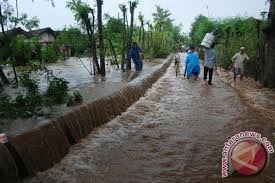 Gambar 2.1 Bencana BanjirBencana alam GeologiBencana alam geologi didasari dari penerapan ilmu geologi yang merupakan ilmu pengetahuan alam yang mempelajari tentang litosfer (Lithos: batu, phere: lapisan), dan gejala-gejalanya. Sehingga bencana alam geologi merupakan bencana yang terjadi di permukaan bumi seperti gempa bumi, tsunami, tanah longsor dan gunung meletus. (Wikipedia, 2015)2.3 Banjir Banjir adalah aliran/genangan air yang menimbulkan kerugian ekonomi atau bahkan menyebabkan  kehilangan jiwa. Aliran/genangan  air ini  dapat terjadi  karena  adanya  luapan -luapan  pada  daerah  di  kanan  atau  kiri sungai/ saluran akibat alur sungai yang tidak memiliki kapasitas yang cukup bagi debit aliran yang lewat  (Setyawan, 2008).Cara penanggulangan banjir terbagi menjadi 2 (dua) yaitu upaya struktur dan non struktur. Upaya struktur antara lain pembangunan waduk,  floodway , perbaikkan alur sungai, retardasi (waduk alam). Dalam upaya pengendalian banjir, selain melalui upaya struktur dengan membangun bangunan prasarana pengairan pengendalian banjir, perlu juga dikembangkan upaya non struktur antara lain  Flood  Planing  Zooning   dan  Flood  Forecasting  Warning  System  (FFWS) atau sistem prediksi dan peringatan dini banjir yang meliputi kegiatan prediksi  (memperkirakan)  besaran  dan  kapan  akan  terjadi  banjir  sekaligus pemberitahuan kepada masyarakat yang kemungkinan akan terjadinya banjir (Windarto, 2008).Ada  dua  pengertian  mengenai  banjir, pengertian  pertama  banjir  adalah aliran  air  sungai  yang tingginya melebihi muka air normal sehingga melimpas dari palung sungai menyebabkan adanya genangan pada lahan rendah disisi sungai. Aliran air limpasan tersebut yang semakin meninggi, mengalir  dan  melimpas  muka  tanah  yang  biasanya tidak  dilewati  aliran  air; pengertian  kedua adalah gelombang banjir  berjalan  kearah  hilir sistem sungai  yang berinteraksi  dengan kenaikan muka air di muara akibat badai.Secara umum, terdapat tiga istilah pengertian banjir yang dikaitkan dengan sungai di masyarakat yaitu:Suatu sungai dikatakan banjir apabila terjadi peningkatan debit aliran yang relatif besar, pengertian ini biasa digunakan oleh para petugas hidrologi dan masyarakat umum /awam setempat.  Suatu sungai dikatakan banjir apabila aliran air melimpas diluar alur sungai,  pengertian  ini  biasa  dipakai  oleh  instansi  pengelola  sungai /pengendali banjir.  Suatu sungai dikatakan banjir apabila aliran air melimpas ke luar alur sungai dan menimbulkan gangguan terhadap manusia. Pengertian ini biasa digunakan oleh media dalam kaitannya dengan informasi bencana  banjir.  2.3.1  jenis-jenis BanjirBanjir karena sungainya meluap       	Banjir jenis ini biasanya terjadi akibat dari sungai tidak mampu lagi menampung aliran air yang ada disungai itu akibat debit airnya sudah melebihi kapasitas. Luapan air ini bisa juga terjadi akibat kiriman, bila curah hujan tinggi di hulu sungai dan sistem DAS dari sungai itu rusak maka luapan airnya akan terjadi di hilir sungai. Banjir lokalBanjir ini merupakan banjir yang terjadi akibat air yang berlebihan ditempat itu dan meluap juga ditempat itu. Pada saat curah hujan tinggi dilokasi setempat dimana kondisi tanah dilokasi itu sulit dalam melakukan penyerapan air (bisa karena padat, bisa juga karena kondisinya lembab, dan bisa juga karena daerah resapan airnya tinggal sedikit) maka kemungkinan terjadinya banjir lokal akan sangat tinggi sekali.Banjir Pasang Surut Air Laut (Rob)Banjir rob merupakan genangan air pada bagian daratan pantai yang terjadi pada saat air laut pasang. Banjir rob menggenangi bagian daratan pantai atau tempat yang lebih rendah dari muka air laut pasang tinggi ( high water level).Faktor-faktor yang mempengaruhi penyebab banjir 2.4.1 Curah hujanCurah hujan adalah jumlah air yang jatuh di permukaan tanah datar selama periode tertentu yang diukur dengan satuan tinggi milimeter (mm) di atas permukaan  horizontal.  Dalam  penjelasan  lain  curah  hujan  juga  dapat diartikan sebagai ketinggian air hujan yang terkumpul dalam tempat yang datar,  tidak  menguap  (evaporasi ),  tidak  meresap  ( infiltrasi )  dan  tidak mengalir (Ili Susanti, 2014) Intensitas curah hujan dan waktu konsentrasiIntensitas curah hujan dihitung berdasarkan besarnya curah hujan rencana menggunakan persamaan Mononobe. Rumus ini sudah lazim digunakan di IndonesiaI = ( ……………………………………(2.1)Keterangan:    I      :  intensitas curah hujan (mm/jam)                        tc    :  waktu konsentrasi (jam)                     R24   :  curah hujan maksimum dalam 24 jam (mm)Time of Consentration (Tc)Menurut Suripin  (2004),  waktu  konsentrasi  (Tc)  adalah  waktu  yang diperlukan  oleh  air  hujan  yang  jatuh  untuk  mengalir  dari  titik  terjauh  sampai  ke tempat  keluaran  DAS  (outlet)  setelah  tanah  menjadi  jenuh.  Dalam  hal  ini diasumsikan bahwa jika durasi hujan sama dengan waktu konsentrasi, maka setiap bagian DAS secara serentak telah menyumbangkan aliran terhadap outlet.Sedangkan, waktu konsentrasi dihitung dengan rumus Kirpich. (Bambang Triatmodjo. 1998)Tc suatu daerah aliran sungai adalah waktu yang diperlukan oleh air hujan yang  jatuh  di  titik  terjauh  dari  suatu  daerah  aliran  untuk  mencapai  titik  tinjau (outlet). Salah satu metode yang secara luas diterima untuk menghitung Tc adalah yang dikembangkan oleh Kirpich (1940) dalam Yudha, 2014 :                   Tc=  …………………………………………..(2.2)Dengan: Tc	:  waktu konsentrasi (menit)  L	:  panjang sungai (m) S	:  kemiringan sungai (º)Kemiringan LahanKelerengan  atau  kemiringan  lahan  merupakan  perbandingan persentase  antara jarak vertikal (tinggi  lahan)  dengan  jarak  horizontal (panjang  lahan  datar).  Kelerengan  merupakan  parameter yang berpengaruh  secara  tidak  langsung  terhadap  besar  kecilnya  kejadian banjir.  Kemiringan  lahan  semakin  tinggi  maka  air  yang  diteruskan semakin  tinggi.  Air  yang  berada  pada  lahan  tersebut  akan  diteruskan ke tempat yang lebih rendah semakin cepat jika dibandingkan dengan lahan  yang  kemiringannya  rendah  (landai),  sehingga  kemungkinan terjadi penggenangan atau banjir pada daerah yang derajat kemiringan lahannya  tinggi  semakin  kecil.Tabel 2.1 Pemberian Skor Parameter Kemiringan lahan (Nata Miharja, 2013)Kemiringan  lahan  semakin  tinggi  maka  air  yang  diteruskan semakin  tinggi.  Air  yang berada  pada  lahan  tersebut  akan  diteruskan ke tempat yang lebih rendah semakin cepat jika dibandingkan dengan lahan  yang  kemiringannya  rendah  (landai).  Dengan  demikian,  maka semakin  besar  derajat  kemiringan  lahan  maka  skor  untuk  kerawanan banjir  semakin  kecil.Ketinggian TempatKetinggian (Elevasi) Lahan adalah  ukuran  ketinggian  lokasi  di atas  permukaan  laut.  Lahan  pegunungan  berdasarkan  elevasi dibedakan  atas  dataran  medium  (350-700  m dpl)  dan  dataran  tinggi (>700 m dpl). Elevasi berhubungan erat dengan jenis komoditas yang sesuai  untuk  mempertahankan  kelestarian  lingkungan.(Suhardiman,2012)Ketinggian  mempunyai  pengaruh  terhadap  terjadinya  banjir. Berdasarkan  sifat  air  yang  mengalir  mengikuti  gaya  gravitasi  yaitu mengalir  dari  daerah  tinggi  ke  daerah  rendah.  Dimana  daerah  yang mempunyai  ketinggian  yang  lebih  tinggi  lebih  berpotensi  kecil  untuk terjadi  banjir.  Sedangkan  daerah  dengan  ketinggian  rendah  lebih berpotensi  besar  untuk  terjadinya  banjir.  Pemberian  skor  pada  kelas ketinggian  yang  lebih  tinggi  lebih  kecil  daripada  skor  untuk  kelas ketinggian  yang  rendah. Pada  Tabel 2.2 disusun  pemberian  skor  untuk  parameter-parameter Ketinggian.Tabel 2.2 Pemberian Skor Parameter Ketinggian (Suhardiman,2012)Infiltrasi TanahInfiltrasi  tanah  adalah  perjalanan  air  kedalam  tanah  sebagai akibat  gaya  kapiler  dan  grafitasi.  Proses  terjadinya  infiltrasi melibatkan  beberapa proses  yang  saling  berhubungan yaitu  proses masuknya  air  hujan  melalui  pori-pori  permukaan  tanah. Tekstur tanah  turut  menentukan  tata  air  dalam  tanah  berupa kecepatan  infiltrasi, penetrasi  dan  kemampuan  pengikatan  air  oleh tanah serta merupakan satu-satunya sifat fisik tanah yang tetap dan tidak  mudah  diubah  oleh  tangan  manusia  jika  tidak  ditambah  dari tempat  lain.  Besarnya  laju  infiltrasi  tanah  pada  lahan  tak bervegetasi  tidak  akan  pernah  melebihi  laju  intensitas  hujan, sedangkan pada kawasan lahan bervegetasi, besarnya laju infiltrasi tidak  akan  pernah  melebihi  laju  intensitas  curah  hujan  efektif (Asdak, 2004).Tabel 2.3 Pemberian skor parameter Infiltrasi TanahSumber : Gunawan (2014) .5 Koefisien LimpasanKoefisien  ditetapkan  sebagai  rasio  kecepatan  maksimum  pada  aliran  air dari daerah tangkapan hujan. Koefsien ini merupakan nilai banding antara bagian hujan  yang  membentuk  limpasan  langsung  dengan  hujan  total  yang  terjadi. Nilai C  tergantung  pada  beberapa  karakteristik  dari  daerah  tangkapan  hujan,  yang termasuk didalamnya:Relief atau kelandaian daerah tangkapanKarakteristik  daerah,  seperti  perlindungan  vegetasi,  tipe  tanah  dan  daerah kedap airStorage atau karakteristik detention lainnya.Besarnya aliran permukaan dapat menjadi kecil, terlebih bila curah hujan tidak melebihi  kapasitas  infiltrasi.  Selama  hujan  yang  terjadi  adalah  kecil  atau  sedang, aliran  permukaan  hanya  terjadi  di  daerah  yang  jenuh  di  dalam  suatu  DAS  atau langsung  jatuh  di    atas  permukaan  air.  Apabila  curah  hujan  yang  jatuh  di  atas permukaan air. Apabila curah hujan yang jatuh jumlahnya lebih besar dari jumlah yang  terjadi  kecil,  maka  hampir  semua  curah  hujan  yang  jatuh  terintersepsi  oleh vegetasi yang lebat.Pengaruh  tata  guna  lahan  pada  aliran  permukaan  dinyatakan  dalam  koefisien aliran  permukaan  (C),  yaitu  bilangan  yang  menampilkan  perbandingan  antara besarnya  aliran  permukaan  dan  besarnya  curah  hujan.  Angka  koefisien  aliran permukaan  itu  merupakan  salah  satu  indikator  untuk  menentukan  kondisi  fisik suatu DAS. Nilai C berkisar antara 0-1. Nilai C =0 menunjukkan bahwa semua air hujan terintersepsi dan terinfiltrasi   ke dalam tanah, sebaliknya untuk  nilai C = 1 menunjukkan  bahwa  air  hujan  mengalir  sebagai  aliran  permukaan.koefisien aliran permukaan yang berbeda dapat dirumuskan sebagai berikut:C das = ( C1  A1 + C2  A2+ C3  A3 + Cn  An ) / A1+ A2+ A3+ An)……..(4.5)Dimana: C 1... C n= koefisien aliran permukaan (ke-1 sampai dengan n)                  A= luas lahan  Land Use (Penggunaan Lahan)Penggunaan  lahan  berkaitan  dengan  kegiatan  manusia  pada  suatu  objek dan merupakan hasil akhir dari setiap bentuk campur tangan kejadian (intervensi) manusia  terhadap  lahan  di  permukaan  bumi  yang  bersifat  dinamis  dan  berfungsi untuk memenuhi kebutuhan hidup baik material maupun spiritual.Perubahan  tata  guna  lahan  merupakan  penyebab  utama  banjir  bila  di bandingkan  dengan  faktor  lain.  Perlu  pula  diketahui  bahwa  perubahan  tata  guna lahan  memberikan  kontribusi  dominan  kepada  aliran  permukaan  (run off).  Hujan yang  jatuh  ke  tanah,  airnya  akan  menjadi  aliran  permukaan  di  atas  tanah  dan sebagian  meresap  ke  dalam  tanah  tergantung  kondisi  tanahnya.  Faktor penutupan lahan vegetasi cukup signifikan dalam pengurangan atauPeningkatan aliran permukaan. Hutan yang lebat mempunyai tingkat penutup lahan yang tinggi, sehingga apabila hujan turun ke wilayah hujan tersebut, faktor penutupan lahan ini memperlambat kecepatan aliran permukaan, bahkan bisa terjadi kecepatannya mendekati nol. Ketika suatu kawasan hutan menjadi pemukiman, maka penutupan lahan kawasan ini akan berubah menjadi penutupan lahan yang tidak mempunyai resistensi untuk menahan aliran. Yang terjadi ketika hujan turun, kecepatan air akan meningkat  sangat tajam di atas  lahan ini. Namun resapan  air  yang  masuk  ke  dalam  tanah  relatif  tetap  kecuali  lahannya  berubah. Kuantitas totalnya berubah karena tergantung dari luasan penutup lahan.Perubahan  tata  guna  lahan  pada  kawasan  konservasi  menjadi  kawasanterbangun dapat menimbulkan banjir, tanah longsor dan kekeringan. Banjir adalah aliran/genangan air yang menimbulkan kerugian ekonomi atau  bahkan menyebabkan kehilangan jiwa (Asdak, 2010).Metode RasionalMetode  rasional  adalah  metode  lama  yang  masih  digunakan  hingga sekarang  untuk  memperkirakan  debit  puncak  (peak  discharge).  Ide  yang melatarbelakangi  metode  rasional  adalah  jika  curah  hujan  dengan  intensitas (I) terjadi secara terus menerus, maka laju limpasan langsung akan bertambah sampai mencapai waktu  konsentrasi tc. Waktu  konsentrasi  tc  tercapai  ketika  seluruh bagian DAS  telah  memberikan  kontribusi  aliran  di outlet.  Laju  masukan  pada system  adalah  hasil  curah  hujan  dengan  intensitas I pada  DAS  dengan  luas  A. nilai  perbandingan  antara  laju  masukan  dengan  laju  debit  puncak (Qp)  yang terjadi pada saat tc dinyatakan sebagai run off coefficient (C) dengan nilai 0≤C≤1 (Yudha.2014).Rumus  ini  adalah  rumus  yang tertua  dan  yang  terkenal  diantara  rumus-rumus  empiris  lainnya.  Rumus  ini  banyak  digunakan  untuk  sungai-sungai  biasa dengan  daerah  pengaliran  yang  luas  dan  juga  untuk  perencanaan  drainase  daerah pengaliran  yang  relatif  sempit.  Bentuk  umum  rumus  rasional  ini adalah  sebagai berikut :Q = 0,2778.C.I.A …………………………………….......... (2.3)Dimana :Q  =  Debit banjir maksimum (m³/d) C  =  Koefisien pengaliran / limpasan I   =  Intensitas curah hujan rata-rata (mm/jam) A  =  Luas daerah pengaliran (km²)Arti rumus ini dapat segera diketahui yakni jika terjadi curah hujan selama 1jam dengan  intensitas 1 mm/jam  dalam daerah  seluas 1 km², maka  debit  banjir sebesar 0,2778 m²/detik  dan  melimpas  selama1jam  (Sosrodarsono  dan  Takeda, 2003) dalam yudha.2014Pengukuran DebitDebit aliran diperoleh dengan mengalikan luas tampang aliran dan kecepatan aliran. Kedua parameter tersebut dapat diukur pada suatu tampang lintang (stasiun) di sungai. Luas tampang aliran dipeeroleh dengan mengukur elevasi permukaan air dan dasar sungai. Kecepatan aliran diukur dengan menggunakan alat ukur kecepatan seperti current meter, pelampung, atau peralatan lain. Apabila dasar dan tebing sungai tidak berubah (tidak mengalami erosi dan sedimentasi) pengukuran elevasi dasar sungai dilakukan hanya satu kali.Pengukuran debit sungai dilakukan dengan membagi lebar sungai menjadi sejumlah pias, dengan lebar dapat dibuat sama atau berbeda. Kecepatan aliran dan kedalaman air diukur dimasing-masing pias, yaitu pada vertikal yang  mewakili pias tersebut. Debit disetiap pias dihitung dengan mengalikan kecepatan rerata dan luas tampang alirannya. Debit sungai adalah jumlah debit diseluruh pias. Ada beberapa metode untuk menghitung debit diantaranya adalah metode tampang tengah, tampang rerata, integrasi kedalaman kecepatan dan kontur kecepatan.Metode tampang tengahDalam metode ini dianggap bahwa kecepatan disetiap vertikal merupakan kecepatan rerata dari pias selebar setengah jarak antar pias disebelah kiri dan kanannya, seperti ditunjukkan dalam gambar 2.2. Debit disuatu pias adalah perkalian antara kecepatan rerata vertical dan lebar tersebut. Di kedua tebing kiri dan kanan sungai kecepatan dianggap nol.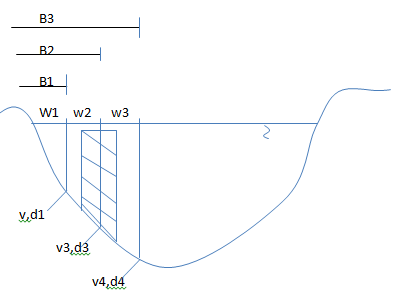 Gambar 2.2 Metode tampang tengahLuas tampang pias 3: ………………………......………...(2.4)Debit melalui pias 3: ………………………………….(2.5)Secara umum, debit melalui pias x: …………………………………..(2.6)Metode tampang rerataDalam metode ini dianggap bahwa kecepatan disetiap vertical merupakan kecepatan rerata dari pias selebar setengah jarak antar pias disebelah kiri dan kanannya seperti ditunjukkan pada gambar 2.3. Debit disuatu pias adalah perkalian antara kecepatan rerata vertical dan lebar tersebut. Dikedua tebing kiri dan kanan sungai kecepatan dianggap nol. Luas tampang pias 3-4 ………………………………… (2.7)Debit melalui pias 3-4 ………………………..(2.8) Secara umum debit melalui pias x dan x+1…………………(2.9)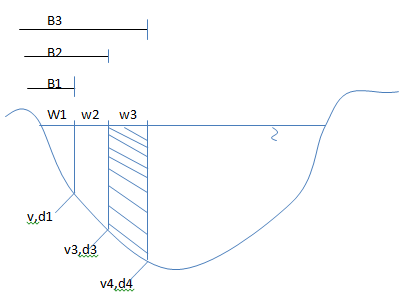 Gambar 2.3 Metode tampang rerataMetode integrasi kedalaman-kecepatanDalam metode ini dihitung debit tiap satuan lebar,yaitu perkalian antara kecepatan rerata dan kedalaman pada vertical , V.d. Nilai V.d tersebut digambar pada garis muka air .Selanjutnya dibuat kurva yang menghubungkan titik-titik V.d .Debit sungai diperoleh dengan menghitung luasan yang dibatasai oleh kurva tersebut dengan garis muka air.Metode kontur kecepatanBerdasarkan datakecepatan terukur disejumlah titik diseluruh vertikal, dibuat kurva yang mempunyai kecepatan sama (garis kontur kecepatan), mulai dari garis garis kecepatan maksimum,diukur luasan yang dibatasi oleh garis kontur tersebut dan muka air dengan mengguakan planimeter. Selanjutnya dibuat diagram dengan ordinat (sumbu Y) adalah kecepatan dan absis (sumbu x) adalah luasan yang dibatasi oleh kurva kecepatan dan permukaan air. Luasan yang dibatasi oleh kurva kecepatan dan sumbu x serta sumbu Y yang diukur dengan planimeter, dan hasilnya adalah debit yang melalui tampang lintang tersebut.(Bambng Triatmodjo.2010)2.7.1 Luas penampang sungai (A)Merupakan penjumlahan seluruh bagian penampang sungai yang diperoleh dari hasil perkalian antara interval jarak horisontal dengan kedalaman air atau dapat dituliskan sebagai berikut:A(m²) =  ……….. …………………. (2.10)dimana:L=lebar penampang horisontal (m); D=Kedalaman (m) 2.7.2 Pengukuran Kecepatan aliran sungaiPengukuran kecepatan air dapat dilakukan secara langsung dengan menggunakan pelampung atau secara tidak langsung yang biasanya menggunakan current meter. PelampungPengukuran kecepatan arus secara langsung dapat dilakukan dengan menggunakan pelampung, yaitu dengan mengukur selang waktu yang diperlukan oleh pelampung untuk menempuh suatu jarak tertentu. Biasanya cara ini dilakukan pada waktu banjir dimana pemakaian current meter sulit dilakukan atau pada survey pendahuluan. 	Seperti ditunjukan dalam gambar 2.4 pengamat berada pada tampang B dan C yang berjarak L. Panjang L adalah sekitar empat sampai lima kali lebar sungai. Beberapa pelampung disebar secara merata pada lebar sungai, dan posisinya  terhadap tebing sungai dicata. Pelampung- pelampung tersebut dimasukkan kedalam sungai pada tampang A yang berada disebelah hulu tampang B, sehingga pada saat pelampung sampai di tampang B kecepatannya sudah sesuai dengan kecepatan arus. Untuk memasukkan pelampung ke sungai di tampang A bisa dilakukan dari jembatan, kabel yang  melintang sungai atau perahu jika sungai besar. Dengan mengetahui panjang L dan waktu yang diperlukan (t) oleh pelampung untuk melintas dari tampang B sampai C, dapat dihitung kecepatan aliran dengan persamaan berikut:V=  …………………………………………….(2.11)Ket: V= kecepatan                       L= panjang lintasan	t= waktu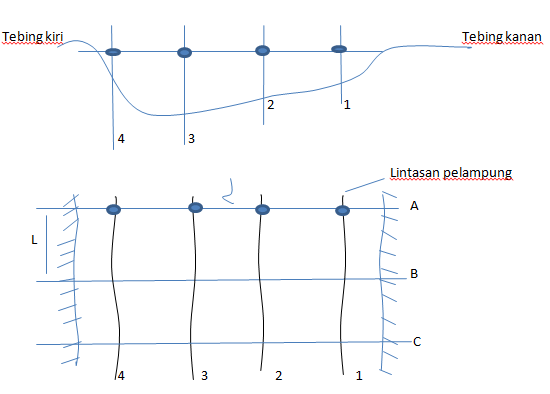 Gambar 2.4 Pengukuran kecepatan dengan pelampungJaringan Syaraf Tiruan (Artificial Neural Network)	Jaringan Syaraf Tiruan adalah sistem pemroses informasi dengan karakteristik dan performa yang mendekati syaraf biologis. Jaringan Syaraf Tiruan adalah generalisasi dari pemodelan syaraf biologi dengan asumsi-asumsi antara lain:  Pemrosesan  informasi  terletak  pada  sejumlah  komponen  yang dinamakan neuronSinyal  merambat  antara  satu  neuron  ke  neuron -neuron  lainnya melalui jalur penghubungTiap jalur penghubung memiliki bobot dan mengalikan besar nilai sinyal yang masuk (jenis neuron tertentu)  Tiap neuron menerapkan fungsi aktivasi (biasanya nonlininear) yang menjumlahkan  semua  masukkan  untuk  menentukan  sinyal keluarannya  Selain memproses, jaringan syaraf tiruan juga memiliki kemampuan menyimpan informasi seperti definisi oleh (Widodo, 2013) bahwa jaringan syaraf  adalah  pemroses  sederhana  yang  berjumlah  banyak  dan  bekerja secara  paralel  dan  terdistribusi.  Jaringan  ini  memiliki  kemampuan menyimpan pengetahuan  dan memberikan saat  dibutuhkan  yang terdiri dari  pengetahuan  yang  dimiliki  sebagai  hasil  proses  pembelajaran  dan koneksi antar neuron yang berfungsi menyimpan pengetahuan itu. Oleh karena itu jaringan  syaraf  tiruan  bermaksud  membuat  sistem  yang menyerupai syaraf tiruan biologis.   Sedangkan  menurut  Trisnawan  (2013)  DARPA  Neural  Network Study  (1988, AFCEA International Press) jaringan syaraf  tiruan   adalah sebuah  jaringan  syaraf  yang  dibentuk  dari  sejumlah  elemen  pemroses sederhana yang bekerja secara paralel dimana fungsinya ditentukan oleh stuktur jaringan,kekuatan  hubungan,  dan  pegolahan  dilakukan  pada komputasi elemen atau nodes. jaringan syaraf tiruan memiliki kegunaan antara lain untuk perkiraan Fungsi, atau Analisis  Regresi, termasuk prediksi  time series   dan modeling, klasifikasi,  termasuk  pengenalan  pola  dan  pengenalan  urutan,  serta pengambil  keputusan  dalam  pengurutan,  pengolahan  data,  termasuk penyaringan, pengelompokan, dan kompresi, dan program dari robot yang bergerak secara mandiri tanpa di gerakan oleh manusia.Pemrosesan  informasi  pada jari ngan  syaraf  tiruan  ini  terjadi  pada elemen sederhana  (neuron ), kemudian sinyal dikirimkan diantara neuron -neuron   melalui penghubung ( dendrit   dan  akson) tetapi penghubung antar elemen  memiliki  bobot  yang  akan  menambah  atau  mengurangi  sinyal, selanjutnya  untuk  menentukan  output,  setiap  neuron  memiliki  fungsi aktivasi (biasanya non linier) yang dikenakan pada semua  input  dan besar output  akan dibandingkan  dengan threshold Suatu model Jaringan Syaraf Tiruan   (Irawan, 2012)  ditentukan oleh:   Pola antar neuron (arsitektur jaringan)Metode  untuk  menentukan  dan  mengubah  bobot  (disebut  metode learning)Fungsi aktivasiJaringan Syaraf Tiruan disebut juga:  brain  metaphor,  computational neuronscience ,  parallel distributed processing.    input layer                Hidden layer                  Autput layer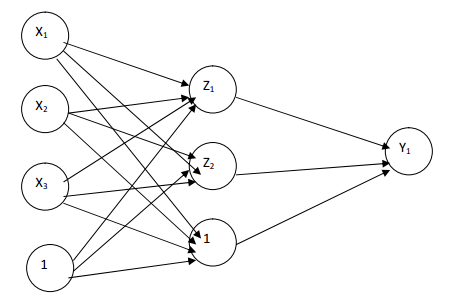 Gambar 2.5  Struktur jaringan syaraf tiruan (Novikaginanto, 2012)Berdasarkan Gambar 2.5 adalah backpropagation  dengan 3 (tiga) layer, yakni input layer, hidden layer, dan  output layer. Input layer  terdiri dari x1, x2,x3 yang  merupakan  data  yang  diinputkan,  angka  1  (satu) merupakan bias pada input  layer. Pada hidden  layer  terdapat z1,z2 yang merupakan  penghubung  antara  sinyal  input  ke  sinyal output .  Angka  1 (satu) merupakan bias pada  hidden  layer.  Pada output  layer  terdapat y1 yang merupakan output dari backpropagation itu sendiri.2.8.1    Arsitektur Jaringan  Jaringan Syaraf Tiruan memiliki beberapa arsitektur jaringan yang sering digunakan dalam berbagai aplikasi, antara lain:  (Kusumadewi, 2004)Jaringan layar tunggal  Jaringan dengan lapisan tunggal terdiri dari 1  (satu)    layer  input dan 1  (satu)    layer  output . Setiap neuron yang terdapat di  layer input  selalu terhubung dengan setiap neuron yang terdapat pada layer  output. Jaringan ini hanya m enerima  input  kemudian secara langsung mengolahnya menjadi output   tanpa harus melalui lapisan tersembunyi.  Contoh  algoritma  yang  menggunakan  metode  ini yaitu: ADALINE, Hopfield,  Perceptron.  Jaringan layar jamak Jaringan  dengan  layar  jamak  memiliki  ciri  khas  tertentu  yakni memiliki 3  (tiga) jenis layer yaitu layer input, layer output dan layer tersembunyi.  Jaringan  dengan  banyak  layer  ini  dapat menyelesaikan  permasalahan  yang  lebih  kompleks  dibanding dengan  lapisan  tunggal.  Namun,  proses  pelatihan  sering membutuhkan waktu yang cenderung lama. Contoh algoritma yang menggunakan  metode ini yaitu: MADALINE,Back propagation , Necognitron. Jaringan layar kompetitif Pada jaringan ini, sekumpulan neuron bersaing untuk mendapatkan hak menjadi aktif. Contoh algoritma yang menggunakan metode ini adalah  Learning Vector Quantization (LVQ).  2.8.2    Metode Pembelajaran Cara berlangsungnya pembelajaran atau pelatihan jaringan syaraf tiruan dikelompokkan menjadi 3 (tiga) yaitu:  (Jek Siang, 2005) Supervised learning (pembelajaran terawasi)  Pada  metode  ini,  setiap  pola  yang  diberikan  kedalam  jaringan syaraf tiruan telah diketahui output nya. Selisih antara pola output  yang dihasilkan dengan pola  output   yang dikehendaki yang disebut target  error.  Target  error  digunakan  untuk  mengoreksi  bobot jaringan  syaraf  tiruan  sehingga  jaringan  syaraf  tiruan  mampu menghasilkan  output   yang sedekat mungkin dengan pola yang telah diketahui  oleh  jaringan  syaraf  tiruan.  Contoh  algoritma  jaringan syaraf  tiruan  yang  menggunakan  metode  ini  yakni  :  Hebbian, Perceptron,  ADALINE,  Boltzman ,  Holpfield ,  Back propagation, LVQ. Unsupervised learning (pembelajaran tak terawasi)  Pada metode ini, tidak memerlukan target output . Pada metode ini juga tidak dapat ditentukan hasil seperti  apakah yang diharapkan selama  proses  pembelajaran.  Selama  proses  pembelajaran,  nilai bobot disusun dalam suatu range tertentu tergantung pada nilai  input yang  diberikan.  Tujuan  pembelajaran  ini  ad alah  menglompokkan unit -unit yang hampir sama dalam area tertentu. Contoh algoritma jaringan  syaraf  tiruan  yang  menggunakan  metode  ini  yakni  : KohonenHybrid learning (pembelajaran hibrida) Merupakan  kombinasi  dari  metode  pembelajaran supervised  learning  dan  unsupervised  learning.  Sebagian  dari  bobotnya ditentukan  melalui  pembelajaran  terawasi  dan  sebagian  lainnya melalui pembelajaran tak terawasi. Contoh algoritma jaringan syaraf tiruan yang menggunakan metode ini adalah RBF.2.8.3    Fungsi Aktivasi  Dalam  jaringan  syaraf  tiruan,  fungsi  aktivasi  digunakan  untuk menentukan keluaran suatu neuron. Argumen fungsi aktivasi adalah net masukan (kombinasi linier masukan dan bobotnya)  (Jek Siang, 2005)Pada setiap layer pada jaringan syaraf tiruan terdapat fungsi aktivasi. fungsi ini adalah fungsi umum yang akan digunakan untuk membawa input menuju output yang diinginkan. Fungsi aktivasi inilah yang akan menentukan besarnya bobot. Penggunaan fungsi aktivasi tergantung pada kebutuhan output. 2.8.4    Algoritma Backpropagation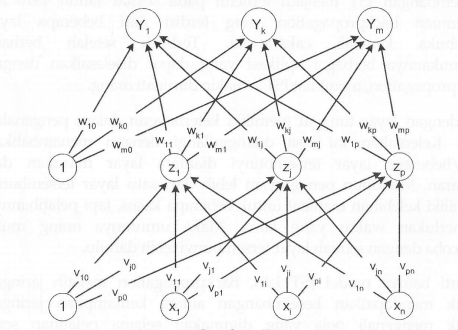 Gambar 2.6 Arsitektur Backpropagation (Novikaginanto, 2012)Algoritma Backpropagation meliputi 3 (tiga) fase.Fase pertama adalah fase  maju. Pola  masukkan dihitung maju mulai dari layar masukan hingga layar  keluaran  menggunakan fungsi aktivasi yang ditentukan. Fase kedua adalah fase mundur. Selisih antara  keluaran jaringan dengan target yang diinginkan merupakan  kesalahan  yang terjadi. Kesalahan tersebut dipropagasikan mundur, dimulai dari garis yang  berhubungan langsung dengan unit-unit dilayar keluaran. Fase ketiga adalah modifikasi bobot untuk menurunkan kesalahan yang terjadi.  Fase I : Propagasi maju Selama propagasi maju, sinyal masukan (xi) dipropagasikan ke  layar  tersembunyi  menggunakan fungsi  aktivasi  yang ditentukan. Keluaran  dari setiap unit tersembunyi (zj) tersebut selanjutnya di propagasikan maju lagi ke layar tersembunyi di atasnya  menggunakan  fungsi  aktivasi  yang  ditentukan. Demikian  seterusnya  hingga  menghasilkan  keluaran  jaringan (yk).  Berikutnya,  keluaran  jaringan (y k) dibandingkan dengan target  yang  harus dicapai (tk). Selisih antara tk – yk adalah kesalahan yang terjadi. Jika kesalahan ini lebih kecil dari batas toleransi yang ditentuka, maka iterasi dihentikan. Akan tetapi apabila  kesalahan  masih  lebih  besar  dari  batas  toleransinya, maka bobot setiap garis dalam jaringan akan dimodifikasi untuk mengurangi kesalahan yang terjadi. Fase II : Propagasi mundur  Berdasarkan kesalahan tk – yk, dihitung faktor k (k = 1,2, ... , m) yang dipakai untuk mendistribusikan kesalahan di unit yk ke semua unit tersembunyi yang terhubung langsung dengan yk. k juga dipakai untuk mengubah bobot garis yang berhubungan langsung dengan unit keluaran.  Dengan cara yang sama, dihitung faktor jdi setiap unit di layar tersembunyi sebagai dasar perubahan bobot semua garis yang  berasal  dari  unit  tersembunyi  di  layar  di  bawahnya. Demikian seterusnya hingga semua faktor  di unit tersembunyi yang berhubungan langsung dengan unit masukan dihitung.  Fase III : Perubahan bobot  Setelah semua faktor  dihitung, bobot semua garis dimodifikasi bersamaan.perubahan bobot suatu garis didasarkan atas faktor    neuron di layar atasnya. Sebagai contoh, perubahan bobot garis yang menuju ke layar keluaran didasarkan atas  k yang ada di unit keluaran. Ketiga fase tersebut diulang-ulang terus hingga kondisipenghentian  dipenuhi. Umumnya kondisi penghentian yang sering dipakai adalah jumlah iterasi atau kesalahan. Iterasi akan dihentikan jika jumlah iterasi yang dilakukan sudah melebihi jumlah maksimum iterasi yang d itetapkan, atau jika kesalahan yang terjadi sudah lebih kecil dari batas toleransi yang diijinkanDalam backpropagation fungsi aktivasi yang dipakai harus memenuhi beberapa syarat yaitu : kontinu, terdiferensial dengan mudah dan merupakan fungsi yang tidak turun. salah satu fungsi yang memenuhi ketiga syarat tersebut sehingga sering dipakai adalah fungsi sigmoid biner yang memiliki range (0, 1).    Fungsi Sigmoid :     …………………………………(2.12)      Fungsi ini sering digunakan karena nilai fungsinya yang sangat mudah untuk dideferensiasikan.    f′ ( x) = f(x) ( 1 − f ( x ) ) ………………………………………….(2.13)Berikut adalah penjelasan Algoritma Backpropagation (Fauset, 1993:294;(Widodo, 2013)):  Langkah 0.  Inisialisasi bobot dari  Xi ke Z j dan dari  Z j ke Y k dengan nilai acak serendah mungkin, set harga error minimal . Langkah 1.  Selama kondisi stop belum dilalui maka lakukan langkah 2 -8.   Langkah 2.  Untuk setiap pasang data masukan lakukan langkah 3-8.  Umpan maju (feedforward ).Langkah3. Setiap unit sel masukan (Xi, i=1,...,n) menerima sinyal xi dan menyebarkan sinyal ke seluruh lapis tersembunyi (hidden layer).   Langkah 4. Setiap unit sel tersembunyi ( Z j,  j=1,...,p) menjumlahkan setiap sinyal masukan yang telah diberi bobot (vij) dan bias (voj),Z_in…………………………………………………………........(2.14)sinyal keluaran dihitung dengan fungsi aktivasi,…………………………………………….....(2.15)dan  mengirimkan hasilnya ke setiap unit sel di lapisan diatasnya (unit- unit keluaran).Langkah 5. Perambatan balik nilai kesalahan ( backpropagation of error).  Langkah 6. Setiap unit sel keluaran ( Y k ,  k=1,...,m ) menerima pola target ( tk) yang sesuai dengan pola masukan pelatihan, hitung faktor δ,k = (tk – yk) f’(y _ inj)………………………………….......(2.16)hitung  koreksi bobot dengan,……………………………………………....(2.17)hitung koreksi bias dengan,   ……………………………………………….…(2.18)elanjutnya nilai δk digunakan di lapisan dibawah.Langkah 7. Setiap  unit sel tersembunyi (Z j,  j=1,...,k ) menjumlahkan  nilai  δ yang telah diberi bobot dari lapisan diatasnya,……………………………………………(2.19)Selanjutnya hitung nilai  δj dengan,……………………………………….(2.20)hitung koreksi bobot dengan,  …………………………………………………(2.21)hitung koreksi bias dengan,  …………………………………………………..(2.22)Menghitung bobot baru.Langkah 8. Setiap unit sel keluaran (Y k ,  k=1,...,m) memperbaharui bobotbias dan lapisan dengan,…………………………..…(2.23)Setiap unit sel tersembunyi (Z j, j=1,...,p) memperbaharui bobot bias dan lapisan dengan,………………………….…....(2.24)Langkah 9.  Test kondisi stop. Kondisi stop yang digunakan adalah nilai Mean Squre Error < toleransi, maksimum iterasi 1500, nilai toleransi 0,001.Dimana:x     = masukkan (input)  j      = 1 s/d n (n  = 10) vij     = bobot pada lapisan tersembunyi w ij = bobot pada lapisan keluaran  n     = jumlah unit pengolah pada lapisan tersembunyi  b     = bias pada lapisan tersembunyi dan lapisan keluaran k      = jumlah unit pengolah pada lapisan keluaran Y     =  output  k = error pada lapisan keluaran  J  =  error pada lapisan tersembunyi vOj   = bias pada lapisan tersembunyi  w oj= bias pada lapisan tersembunyi dan lapisan keluaranSetelah proses pelatihan, backpropagation dapat digunakan untuk proses pengujian jaringan. Pada proses pengujian, tahap yang dilakukan hanya sampai tahap  maju saja, tidak ada tahap  mundur  apalagi  tahap  modifikasi bobot. Seluruh bobot input diambil dari nilai bobot terakhir yang diperoleh dari proses pelatihan. Pada tahap pengujian ini, jaringan diharapkan  dapat mengenali pola berdasarkan data baru yang diberikan ( generalisasi ).2.8.5  Normalisasi dan Denormalisasi DataSebelum data diproses sebagai  masukan sistem  maka sebelumnya data  juga perlu dilakukan normalisasi dengan menyesuaikan range output fungsi aktivasi. Misalkan  menggunakan fungsi aktivasi sigmoid  maka  data masukan harus dirubah dengan range[0...1],  namun  karena  merupakan fungsi kontinu maka  nilai dan 0 dan 1 tidak pernah tercapai.  Maka  dari  itu  range  dirubah menjadi [0.1...0.9], sehigga dapat dirumuskan pada persamaan berikut.Nilai baru =……………………….(2.25)Sedangkan  untuk  mengembalikan  data  yang  telah dinormalisasi  ke  nilai  awal  dapat  dilakukan denormalisasi seperti pada persamaan berikut:……………………………….……….(2.26)Kriteria Tingkat Kesalahan     Menurut Arun Goel (2011), ada  2 kriteria  tingkat  kesalahan  yaitu  nilai Root Mean  Square  Error  (RMSE)  dan Correlation  Coefficient (R). Root Mean Square Error (RMSE) merupakan besarnya tingkat kesalahan hasil prediksi, dimana semakin  kecil  (mendekati 0) nilai RMSE maka hasil prediksi akan semakin akurat. Sedangkan  Correlation  Coefficient  (R) merupakan  perbandingan  antara nilai prediksi dengan nilai sebenarnya.Untuk  memudahkan  melakukan interpretasi  mengenai  kekuatan  hubungan antara  dua  variabel  dibuat  kriteria  sebagai berikut: (Rendy fadly dkk, 2015)R  =  0,  dimana  Tidak  ada  korelasi antara dua variabel, 0 < R ≤ 0,25, dimana korelasi sangat lemah, 0,25  <  R  ≤  0,50,  dimana  korelasi cukup, 0,50 < R ≤  0,75 ,  dimana  korelasi kuat, 0,75  <  R  ≤  0,99,  dimana  korelasi sangat kuat, dan R = 1,00 , dimana korelasi sempurna.2.10 Daerah Rawan  BanjirDaerah rawan banjir adalah daerah yang mudah atau mempunyai kecenderungan untuk terlanda banjir. Daerah tersebut dapat diidentikasi dengan menggunakan pendekatan geomorfologi khususnya aspek morfogenesa, karena kenampakan seperti teras sungai, tanggul alam, dataran banjir, rawa belakang, kipas aluvial, dan delta yang merupakan bentukan banjir yang berulang- ulang yang merupakan bentuk lahan detil yang mempunyai topografi datar (Dibyosaputro, 1984). Kawasan rawan banjir merupakan kawasan yang sering atau berpotensi tinggi mengalami bencana banjir sesuai   karakteristik penyebab banjir. Kawasan  banjir tersebut dapat dikategorikan menjadi empat tipologi sebagai berikut :  Daerah PantaiDaerah pantai merupakan daerah yang rawan banjir karena daerah tersebut merupakan dataran rendah yang elevasi permukaan tanahnya lebih rendah atau sama dengan elevasi air laut pasang rata- rata  (mean sea level)  dan tempat bermuaranya sungai yang biasanya mempunyai permasalahan  penyumbatan muara.Daerah Dataran Banjir (Floodplain Area)Daerah dataran banjir  (floodplain area)  adalah daerah di kanan- kiri sungai yang muka tanahnya sangat landai dan relatif datar, sehingga aliran air menuju sungai sangat lambat yang mengakibatkan  daerah tersebut rawan terhadap banjir baik oleh luapan air sungai maupun karena hujan local. Kawasan ini umumnya terbentuk dari endapan lumpur yang sangat subur sehingga merupakan daerah pengembangan (pembudidayaan) seperti perkotaan, pertanian, permukiman  dan pusat kegiatan perekonomian, perdagangan, industri, dll.  Daerah Sempadan SungaiDaerah ini merupakan kawasan rawan banjir, akan tetapi, di daerah perkotaan yang padat penduduk, daerah sempadan sungai sering dimanfaatkan oleh manusia sebagai tempat hunian dan kegiatan usaha sehingga apabila terjadi banjir akan menimbulkan dampak bencana yang membahayakan jiwa dan harta benda.Daerah CekunganDaerah cekungan merupakan daerah yang relatif cukup luas baik di dataran rendah maupun di dataran tinggi. Apabila penataa n kawasan tidak terkendali dan sistem drainase yang kurang memadai, dapat   menjadi daerah rawan banjir.  Kawasan- kawasan  rawan banjir tersebut di ilustrasikan dalam  Gambar berikut: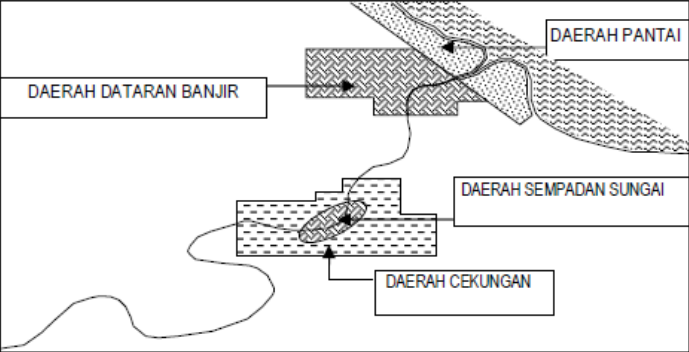 Gambar 2.7 Topologi Kawasan Rawan BanjirDaerah  rawan  banjir  di Kabupaten  Lombok  Tengah  yaitu Dusun Peras Desa Kidang Kecamatan  Praya  Timur  dan Dusun  Pasung  Desa  Bangket  Parak  Kecamatan  Pujut. Kedua dusun ini terletak di dekat bantaran sungai dari DAS Renggung dan dekat dengan muara sungai. Jika  terjadi hujan  lebat  dan  bertepatan  dengan  pasang  naik dari  laut Teluk Awang  maka setiap tahun  terjadi  banjir  di  lokasi  ini.  Ketinggian  banjir  setiap  kali  terjadinya  banjir  mencapai  0,50 sampai 1 meter dengan lama genangan mencapai 1 sampai 2 hari. Selain itu daerah yang sering mengalami  banjir  adalah Desa  Kuta  Kecamatan  Pujut  tetapi  dikarenakan  merupakan  muara sungai. Tinggi genangan mencapai 0,5 meter dengan lama genangan hanya beberapa jam saja. Tipologi banjir yang pernah terjadi di Kabupaten Lombok Tengah tidaklah separah yang terjadi di daerah  lain  seperti  Jakarta.  Hal  ini  disebabkan  karena  letak  geografis  Kabupaten  Lombok Tengah yang tinggi dan memiliki curah hujan yang relatif rendah. (Profil  Daerah  Rawan  Bencana Kabupaten  Lombok  Tengah, oktober 2014)2.11 Sistem Pengendalian Banjir ( Flood  Control  System )  2.11.1 Pengendalian Banjir Metode Struktur cara pengendalian  banjir  dalam  metode  struktur  dapat  dibagi menjadi  5  yaitu  : Perbaikan dan pengaturan sistem sungaiNormalisasi alur sungai dan tanggulPembuatan alur pengendali banjir (Floodway )Pembuataan sudetan( shortcut)Groyne (Tanggul Tangkis)2.11.2  Pengendalian Banjir Metode Non StrukturAnalisis  pengendalian  banjir  dengan  tidak  menggunakan bangunan pengdaikan memberikan pengaruh cukup baik terhadap regim sungai. Contoh aktivitas  penanganan  tanpa   bangunan adalah  sebagai  berikut :Pengelolaan   DASPengaturan  Tata   Guna  LahanPengendalian  ErosiPengembangan  Daerah   Banjir Pengaturan  Daerah   Banjir2.12 Daerah Aliran SungaiDaerah Aliran Sungai (catchment area, watershed) adalah suatu wilayah daratan yang merupakan satu kesatuan dengan sungai dan anak- anak sungainya, yang berfungsi menampung, menyimpan, dan mengalirkan air yang berasal dari curah hujan ke danau atau ke laut secara alami, yang batas di darat merupakan pemisah topografis dan batas di laut sampai dengan daerah perairan yang masih terpengaruh aktivitas daratan. Sub DAS adalah bagian DAS yang menerima air hujan dan mengalirkannya melalui anak sungai ke sungai utama. Setiap DAS terbagi habis kedalam Sub DAS – Sub DAS. Daerah aliran sungai (DAS) dapat dipandang sebagai sistem alami yang menjadi tempat berlangsungnya proses -proses biofisik hidrologis maupun kegiatan sosial- ekonomi dan budaya masyarakat yang kompleks  (P.39/Menhut-II/2009).Daerah aliran sungai dibagi menjadi daerah hulu, tengah dan hilir berdasarkan ekosistemnya.DAS bagian atas (hulu), daerah ini berfungsi sebagai daerah konservasi tanah dan air, kawasan lindung dan resapan air serta kontrol terhadap erosi.  Daerah hulu mempunyai kerapatan drainase lebih tinggi dan kemiringan lahan lebih besar.DAS bagian tengah, daerah ini berfungsi sebagai daerah untuk pengumpulan, penyimpanan, pengalokasian, pendistribusian serta pengendalian banjir. Daerah tengah merupakan transisi dari bagian hulu ke hilir.DAS bagian bawah (hilir), daerah ini berfungsi sebagai daerah kontrol banjir dan drainase serta pencegahan intrusi air laut. Daerah hilir merupakan daerah pemanfaatan dengan kerapatan drainase lebih keci dan kemiringan lahan kecil sampai dengan sangat kecil . (Asdak, 1995).  2.13  Sistem Informasi GeografisSistem  informasi  Geografi  adalah  suatu  sistem  informasi tentang pengumpulan  dan  pengolahan  data  serta  penyampaian informasi dalam koordinat ruang, baik secara manual maupun digital. Data  yang  diperlukan  merupakan  data  yang  mengacu  pada  lokasi geografis,  yang  terdiri  dari  dua  kelompok,  yaitu  data  grafis  dan  data atribut.  Data  grafis  tersusun  dalam  bentuk  titik,  garis,  dan  poligon. Sedangkan  data  atribut  dapat  berupa  data  kualitatif  atau  kuantitatif yang  mempunyai  hubungan  satu-satu  dangan  data  grafisnya  (Barus dan Wiradisastra, 2000). Menurut  ESRI  (1999),  Sistem  Informasi  Geografis  (SIG) adalah  suatu  alat  berbasis  komputer  untuk  memetakan  dan  meneliti hal-hal  yang  ada  dan  terjadi  di  muka  bumi.  Sistem  Informasi Geografis  mengintegrasikan  operasi database umum  seperti query dan  analisa  statistik  dengan  visualisasi  yang  unik  dan  manfaat analisa mengenai ilmu bumi yang ditawarkan oleh peta. Kemampuan ini  menjadi  penciri  Sistem  Informasi  Geografis  dari  sistem  informasi lainnya, dan  sangat  berguna  bagi  suatu  cakupan  luas  perusahaan swasta  dan  pemerintah  untuk  menjelaskan  peristiwa,  meramalkan hasil,  dan  strategi  perencanaan.  Menurut  Barus  dan  Wiradisastra (2000), dalam  SIG,  data  dipelihara dalam  bentuk  digital.  Sistem  ini  merupakan  suatu  sistem  komputer untuk  menangkap,  mengatur,  mengintegrasi,  memanipulasi, menganalisis  dan  menyajikan  data  yang  bereferensi  ke  bumi. Komponen  utama  SIG  dapat  dibagi  ke  dalam  4  kelompok,  yaitu: perangkat  keras,  perangkat  lunak,  organisasi  (manajemen),  dan pemakai.Sistem  informasi  geografi  (SIG)  pada  saat  ini  sudah merupakan teknologi yang dianggap biasa pada kalangan perencana atau  kelompok-kelompok  lain  yang  berkecimpung  dalam  hal pemetaan  sumberdaya.  Dua  dekade  sebelum  ini  terjadi  juga  pada Penginderaan  Jauh  (PJ)  atau Remote  Sensing,  walaupun  tidak secepat  kepopuleran SIG. Kedua  teknologi  tersebut  merupakan teknologi informasi atau lebih spesifik lagi teknologi informasi spasial karena berkaitan dengan pengumpulan dan pengolahan data spasial. 2.13.1 SAGA (System for Automated Geoscientific Analyses Geographic Information System) SAGA merupakan software SIG gratis dan open source. SAGA unggul dalam melakukan analisis file raster, namun juga mendukung file vektor dalam bentuk ESRI Shapefile. Format file asli yang dihasilkan adalah .sgrd dan juga mendukung file raster dengan format lainnya termasuk ESRI grid dan Surfer grid. SAGA dibuat dalam bahasa pemrograman C ++ yang bisa digunakan bagi pengguna tingkat lanjut untuk mengkodekan sendiri “modul” (tools/functions). SAGA dapat diintegrasikan dengan Kosmo yang merupakan program SIG open source yang mendukung lebih banyak format dan fungsi vektor dan juga R (sebuah software statistik open source bagi pengguna yang familiar dengan C ++).Tools / Modul File access: interface untuk berbagai macam format file table, vektor, image dan grid termasuk shapefile, grid ESRI (ASCII dan biner), dan berbagai format file yang didukung GDAL library, selan format SGRD yang asli dari SAGA GIS.Filter for grids: Gaussian, Laplacian, multi-directional Lee filter. Laplacian Filter digunakan untuk image processing sedangkan Lee Filter berguna untuk mengurangi noise pada DEM.Gridding: interpolasi dari data vektor menggunakan triangulation, nearest neighbor, inverse distance.Geostatistics: residual analysis, ordinary and universal kriging, single and multiple regression analysis, variance analysis.Grid calculator: menggabungkan grid melalui fungsi yang ditetapkan pengguna.Grid discretization: skeletonization, segmentation.Grid tools: merging, resampling, gap filling.Image classification: cluster analysis, box classification, maximum likelihood, pattern recognition, region growing.Projections: berbagai macam transformasi koordinat untuk data vektor dan grid (menggunakan Proj4 dan GeoTrans libraries), georeferencing of grid.Simulation of dynamic processes: TOPMODEL (hydrology modelling tool), nitrogen distributions, erosion, landscape development.Terrain analysis: geomorphometrical calculations seperti slope, aspect, curvatures, curvature classification, analytical hillshading, sink elimination, flow path analysis, catchment delineation, solar radiation, channel lines, relative altitudes.Vector tools: polygon intersection, contour lines from grid.Tampilan atau GUI dari SAGA tidak seperti kebanyakan program SIG lainnya, SAGA membuka file raster dan vektor dalam jendela terpisah, meskipun dapat dilakukan overlay untuk membuat peta.Sumber:  http://www.saga-gis.org/en/about/references.htmlNoKlasifikasi (B)Nilai (S)12345< 8 % (datar)8,01 – 15 % (landai)15,01 – 25 % (agak curam)25,01 – 40 % (curam)˃ 40 % (sangat curam)54321NoKlasifikasi (B)Nilai(S)123450 – 12,5 m12,6 – 25 m26 – 50 m51 -75 m76 – 100 m54321NoKlasifikasiNilaiHalusAgak halusSedangAgak KasarKasar54321